ПРОФСОЮЗ  РАБОТНИКОВ НАРОДНОГО ОБРАЗОВАНИЯ РОССИИПОЛЕВСКАЯ ГОРОДСКАЯ ОРГАНИЗАЦИЯ ПРОФСОЮЗА ОБРАЗОВАНИЯ РФ  (25 .08.2022)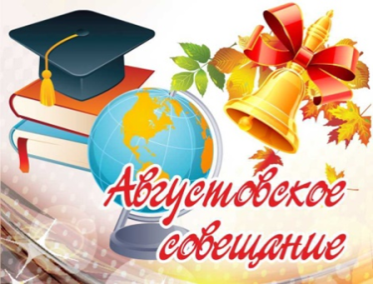 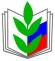 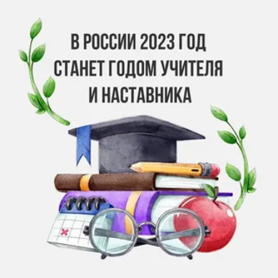 МИНИСТЕРСТВО ПРОСВЕЩЕНИЯ РОССИЙСКОЙ ФЕДЕРАЦИИПРИКАЗот 21 июля 2022 г. N 582ОБ УТВЕРЖДЕНИИ ПЕРЕЧНЯДОКУМЕНТАЦИИ, ПОДГОТОВКА КОТОРОЙ ОСУЩЕСТВЛЯЕТСЯПЕДАГОГИЧЕСКИМИ РАБОТНИКАМИ ПРИ РЕАЛИЗАЦИИ ОСНОВНЫХОБЩЕОБРАЗОВАТЕЛЬНЫХ ПРОГРАММВ соответствии с частью 6.1 статьи 47 Федерального закона от 29 декабря 2012 г. N 273-ФЗ "Об образовании в Российской Федерации" (Собрание законодательства Российской Федерации, 2012, N 53, ст. 7598; официальный интернет-портал правовой информации (www.pravo.gov.ru), 2022, 14 июля, N 0001202207140075) и пунктом 1 Положения о Министерстве просвещения Российской Федерации, утвержденного постановлением Правительства Российской Федерации от 28 июля 2018 г. N 884 (Собрание законодательства Российской Федерации, 2018, N 32, ст. 5343), приказываю:1. Утвердить прилагаемый перечень документации, подготовка которой осуществляется педагогическими работниками при реализации основных общеобразовательных программ.2. Настоящий приказ вступает в силу с 1 сентября 2022 года.МинистрС.С.КРАВЦОВПЕРЕЧЕНЬДОКУМЕНТАЦИИ, ПОДГОТОВКА КОТОРОЙ ОСУЩЕСТВЛЯЕТСЯПЕДАГОГИЧЕСКИМИ РАБОТНИКАМИ ПРИ РЕАЛИЗАЦИИ ОСНОВНЫХОБЩЕОБРАЗОВАТЕЛЬНЫХ ПРОГРАММ1. Рабочая программа учебного предмета, учебного курса (в том числе внеурочной деятельности), учебного модуля.2. Журнал учета успеваемости.3. Журнал внеурочной деятельности (для педагогических работников, осуществляющих внеурочную деятельность).4. План воспитательной работы (для педагогических работников, осуществляющих функции классного руководства).5. Характеристика на обучающегося (по запросу).Орган государственной власти субъекта Российской Федерации, осуществляющий государственное управление в сфере образования, по согласованию с федеральным органом исполнительной власти, осуществляющим функции по выработке и реализации государственной политики и нормативно-правовому регулированию в сфере общего образования, вправе утвердить дополнительный перечень документации, подготовка которой осуществляется педагогическими работниками при реализации основных общеобразовательных программ.